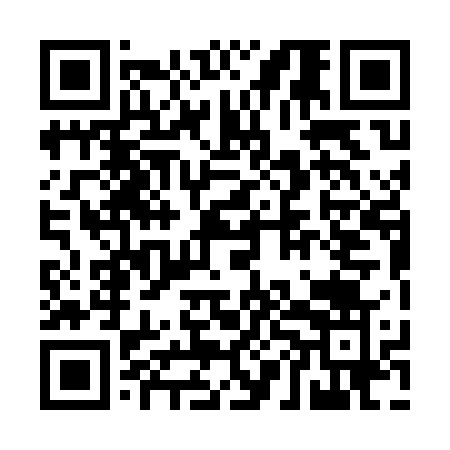 Prayer times for Angoram, Papua New GuineaMon 1 Apr 2024 - Tue 30 Apr 2024High Latitude Method: NonePrayer Calculation Method: Muslim World LeagueAsar Calculation Method: ShafiPrayer times provided by https://www.salahtimes.comDateDayFajrSunriseDhuhrAsrMaghribIsha1Mon5:176:2612:283:416:307:352Tue5:166:2512:273:416:297:343Wed5:166:2512:273:416:297:344Thu5:166:2512:273:416:287:335Fri5:166:2512:263:416:287:336Sat5:156:2512:263:416:287:337Sun5:156:2412:263:426:277:328Mon5:156:2412:263:426:277:329Tue5:156:2412:253:426:267:3210Wed5:156:2412:253:426:267:3111Thu5:146:2412:253:426:267:3112Fri5:146:2412:253:426:257:3113Sat5:146:2412:243:426:257:3114Sun5:146:2312:243:426:257:3015Mon5:136:2312:243:426:247:3016Tue5:136:2312:243:426:247:3017Wed5:136:2312:233:426:247:2918Thu5:136:2312:233:426:237:2919Fri5:136:2312:233:426:237:2920Sat5:126:2312:233:426:237:2921Sun5:126:2212:223:426:227:2922Mon5:126:2212:223:426:227:2823Tue5:126:2212:223:426:227:2824Wed5:126:2212:223:426:217:2825Thu5:126:2212:223:426:217:2826Fri5:116:2212:223:426:217:2827Sat5:116:2212:213:426:217:2728Sun5:116:2212:213:426:217:2729Mon5:116:2212:213:426:207:2730Tue5:116:2212:213:426:207:27